Муниципальная бюджетная дошкольная образовательная организация  «Детский сад №5 «Родничок» Урмарского района Чувашской РеспубликиПРОЕКТ
«Волшебный песок»
Выполнила:  воспитатель
муниципальной бюджетной 
дошкольной образовательной организации
«Детский сад №5 «Родничок»
Михайлова Наталья Петровнап. Урмары – 2018СОДЕРЖАНИЕ
1. Введение……………………………………………………………………………………….3
2. Актуальность проекта……………………………………………………………………….3
3. Цели, задачи, ожидаемые результаты и продукты………………………………………3
4. Аннотация проекта………………………….………………………………………………..4
5. Этапы реализации проекта………………………………………………………………….4
6. План мероприятий…………………….……………………………………………………...5
7. Ресурсы…………………………………………………………………………………………6
8. Выводы…………………………………………………..……………………………………...79. Литература…………………………………………………………………………………......7
10. Приложение…………………………………………….……………………………………..8

Приложение 1. Конспект организованной образовательной деятельности «Волшебный песок. Изготовление куличиков»…………………………………………………………………………8
Приложение 2. Анкетирование родителей……………………………………………………………10
Приложение 3. Консультация для  родителей «Играем с песком»………………………………11
Приложение 4 Мастер класс с родителями «Рисование цветным песком»……………………131. Введение.Ребенок любознателен, склонен наблюдать, экспериментировать. Элементарное экспериментирование доступно уже детям с раннего возраста. Ведущим познавательным процессом в раннем возрасте является восприятие. Эти дети доверчивы и непосредственны, легко включаются в совместную деятельность с взрослыми, с удовольствием манипулируют с различными предметами. Для детей раннего дошкольного возраста актуален принцип повтора, поэтому ко многим опытам и экспериментам мы постоянно возвращаемся.Песок загадочный материал. Он обладает способностью завораживать человека своей податливостью, способностью принимать любые формы: быть сухим, легким и ускользающим или влажным, плотным и пластичным. Игра в песок захватывает и взрослых, и детей. Давайте вспомним, как приятно бывает присоединиться к игре в «куличики», построить замок на морском берегу или просто смотреть, как высыпается сухой песок из вашей ладони.В силу своего возраста все дети любят игры с песком и водой. Интерес детей к этим играм, их развитие зависят от того, насколько воспитатель научил ребенка сенсорным путем вычленять материалы и их свойства, сумел довести до сознания детей возможности использования этих материалов и  нашел им применение в конкретной детской деятельности. 2. Актуальность.Наблюдая за игрой воспитанников своей группы, я поняла, что они в теплое время года много времени проводят в играх с песком на участке в песочнице, а в холодное время года такой возможности нет. Это и стало основанием для создания центра игр с песком. Дети стремятся узнать новое, познакомиться с окружающим миром, а также начинают задумываться над простейшими причинами наблюдаемых явлений. Песок – прекрасный природный материал для развития сенсорного восприятия окружающего мира и развития моторики рук детей дошкольного возраста. Для детей это не только увлекательное, но и познавательное событие. Песочница является маленькой моделью окружающего мира. Почему песок привлекает детей? Ребенка в песке, прежде всего, привлекают приятные сенсорные ощущения, которые он получает от манипулирования песком. Также игры с песком позволяют справляться с эмоциональным состоянием, что крайне актуально для детей младшего дошкольного возраста.Как-то раз в гости пришла кукла Маша, и у нее был день рождения. Предложила детям поиграть с сухим песком и вылепить куличики для куклы. Дети пытались при помощи формочек приготовить куличики, но у них ничего не получалось. «Как же приготовить угощение для куклы?» - спросила я  у детей. Они смотрели на меня и ждали помощи. Тогда я взяла контейнер с влажным песком и предложила вылепить угощение из этого песка. Дети с радостью принялись за работу, и на этот раз у них получилось приготовить куличики. Вывод: из влажного песка можно вылепить куличики. Тогда я спросила: «Как из сухого песка получить влажный?»Гипотеза: Предположим, что нужно его полить. 
3. Цели, задачи, ожидаемые результаты и продукты.
3.1. Цель проекта: Расширять знания и представления детей о неживой природе  -  песке, его свойствах.
3.2. Задачи проектаПознакомить детей с песком и его свойствами (сухой – влажный, сыпется – лепится), с кинетическим песком.Познакомить детей с искусством песочного рисования (рисование простых элементов)Способствовать развитию тактильных ощущений, эмоционального восприятия, навыков элементарной экспериментальной деятельности.Развивать творчество с использованием нетрадиционной техники рисования и лепки, мелкую моторику рук.Формировать представления о правилах безопасного поведения в играх с песком.
Воспитывать аккуратность в обращении с песком, умение играть со сверстниками рядом. Вовлекать родителей в совместную деятельность ребенка в условиях семьи и детского сада.3.3 Ожидаемые результаты.Формирование умения осознанно выполнять действия с сухим и влажным песком. При необходимости добавлять воду в сухой песок.Удовлетворение  потребности ребенка к экспериментированию с песком.Проявление  интереса и желания заниматься рисованием на песке (простых элементов), лепкой из влажного и кинетического песка.Формирование умения играть со сверстниками в песочнице, принимая во внимание рекомендации воспитателя о правилах игры с песком.Повышение интереса у родителей в совместной игровой деятельности с ребенком.3.4 Продукт проекта: Итоговое мероприятие «Волшебный песок. Изготовление куличиков»Фотовыставка.
4. Аннотация проекта.
Тип проекта: познавательно-исследовательский.
Продолжительность проекта: краткосрочный (с 22.10. - 26.10.) 
Участники проекта: дети второй группы раннего возраста (2-3 лет) МБДОО «Детский сад №5 «Родничок», воспитатель группы, родители.Данный проект направлен на ознакомление детей с песком и его свойствами путем организации опытно-экспериментальной деятельности. Объектом изучения стал сухой и влажный песок. Песок в сухом виде не сохраняет форму – он рассыпается, а влажный песок сохраняет форму емкости, в которую его положили. Важным моментом в проекте был вопрос, как из сухого песка получить влажный (дождь или полив песка водой)Практическая значимость:«Детское экспериментирование претендует на роль ведущей деятельности в период дошкольного развития ребенка»Инновационная направленность:Использование кинетического песка. Кинетический песок – инновационная арт-терапевтическая  техника, основным инструментом которой является уникальный по своему составу песок, представляющий собой смесь кварцевого песка (98%) и (2%) силиконового полимера, связывающего его частицы между. На первый взгляд он напоминает влажный морской песок, но как только берешь его в руки - проявляются его необычные свойства. Он рыхлый, из него можно лепить разнообразные фигуры. Он приятен на ощупь, не оставляет следов на руках и может использоваться как расслабляющее и терапевтическое средство.5. Этапы реализации проекта.Подготовительный этап. (Разработка проекта, определение партнеров, создание необходимых ресурсов, разработка плана)Исполнительский этап. (Реализация проекта, введение необходимых коррективов, мониторинг реализации проекта)Заключительный этап. (Подведение итогов, оценка достигнутых результатов, презентация проекта, анализ деятельности).План действий.6. План мероприятий.7. Ресурсы.
7.1.Нормативно-правовые ресурсы.
Федеральный закон Российской Федерации ФЗ- №273 от 29.12.2012 года «Об образовании в Российской Федерации»
Федеральный государственный образовательный стандарт дошкольного образования» приказ министерства образования и науки Российской Федерации от 17.10.2013 г. №1155 
Санитарно-эпидемиологические правила и нормативы СанПин 2.4.1.3049-13
Устав ДОО.7.2.Информационные ресурсы.Основная образовательная программа дошкольного образования «От рождения до школы» под редакцией Н.Е. Вераксы, Т.С. Комаровой, М.А. Васильевой.
Основная образовательная программа дошкольного образования Муниципальной бюджетной дошкольной образовательной организации «Детский сад № 5 «Родничок» Урмарского района Чувашской Республики.
Интернет ресурсы.
7.2. Учебно-методические пособия.
Фонд методического кабинета. 
Программно-методические пособия.
Картотека дидактических игр,  картотека опытов для экспериментирования, аудиозаписи, иллюстрации.
7.3. Материально-технические ресурсы.
Развивающая предметно-пространственная среда (Центр экспериментирования, центр песка и воды)
8. Выводы.
8.1. Результаты  проекта.В ходе наблюдения за играми детей с песком обнаружила, что дети не знакомы со свойствами песка, не все дети знакомы с правилами игры  с песком, не все дети охотно играют.  Предлагая детям способы обследования материала: потрогать, сжать песок в руке, сыпать с ладони,  полить его, удалось заинтересовать многих детей. 
Данный проект принес детям удовлетворение и радость от проделанных опытов, разных игр с песком, у них появился интерес и желание участвовать в играх с обычным и кинетическим песком. 
Интерес детей побудил родителей к еще более тесному сотрудничеству данного проекта,  и они стали помощниками во всех моих начинаниях. Они,  видя,  как их дети с  желанием вовлечены в работу  старались во всем меня поддержать.        
8.2 Мониторинг проекта (Приложение 2)9. Список литературы.1. Зинкевич-Евстигнеева  Т. Д. «Чудеса на песке»: методическое пособие-Москва, 2006.2.  Сакович  Н. А. «Технология игры в песок» Игры на мосту: методическое пособие Санкт Петербург, 2006.3. Иванова А.И. Методика организации экологических наблюдений и экспериментов в детском саду: Пособие для работников дошкольных учреждений. – М.: ТЦ Сфера, 2013. 4. Интернет ресурсы.Приложение.
Приложение 1. Конспект организованной образовательной деятельности  во второй группе раннего возраста «Волшебный песок. Изготовление куличиков»

Цель: Познакомить детей со свойствами песка, способствовать умению лепить  куличики. 
Задачи: Формировать интерес к экспериментальной деятельности. 
              Развивать мелкую моторику кистей рук, координацию движений. 
              Воспитывать аккуратность в обращении с песком, умение играть со сверстниками.
Форма проведения: Подгрупповая, практическая деятельность.
Оборудование: Песок, совочки, формочки, влажные салфетки по количеству детей, лейка с водой. Аудиозапись Свиридов «Отзвуки вальса». Игрушка зайчика.

Ход организованной образовательной деятельности.

Организационный момент.
Раздается стук в дверь. 
Воспитатель: Интересно, кто к нам пришёл в гости?
Заносит игрушку зайчика. Зайка принёс грузовик с сухим песком.
Воспитатель: Ребята, к нам в гости пришёл зайчик Стёпа. Давайте поздороваемся с ним.
Дети здороваются.
Воспитатель: Стёпа, что ты принёс детям?
Стёпа: Я маленький и не знаю, что это такое. Ребята, скажите, что это такое?
Воспитатель: Ребята, поможем Стёпе?
Воспитатель показывает детям песок.
Воспитатель: Что это такое? (Песок).
Воспитатель: У нас тоже песок есть в группе. Дети, покажем Степе, где у нас находится песок.
Дети ведут зайчика к центру песка и воды.
Воспитатель: Стёпа, наши дети знают о свойствах песка. Сейчас мы тебе всё расскажем о песке.
Прежде чем начинать игры с песком нужно знать правила игры. Внимательно слушай.
Уточнение правил безопасности.
Во время игры:
не брать песок в рот;
не обсыпаться песком;
не тереть глаза грязными руками.
1. Опыт №1. (Песок сухой, сыпучий.)
Воспитатель: Что насыпано в ваших стаканчиках? (песок) 
Дети, потрогайте песок и скажите, какой он? (Сухой, сыпется). 
Вывод: Правильно, песок сухой, он сыпучий. 
Скажем вместе: сухой, сыпучий.
Воспитатель: Стёпа, запомни этот песок - сухой, сыпучий. (Дети повторяют).
Насыпьте его себе на ладошку. (Дети выполняют).
Посмотрите, из чего состоит песок? (Ответы детей.)
 Скажем вместе: из песчинок. Они маленькие. (Дети повторяют.)
 Как трудно держать их в руках. Песчинки сыпятся, как струйка. Этот песок сухой. (Педагог сопровождает свои слова демонстрацией опыта).
Воспитатель: У вас лежат формочки, скажите какого они цвета?
Дидактическая игра «Какого цвета формочка и совок».
Воспитатель: Давайте насыплем в формочки песок и сделаем куличики. Работайте осторожно, аккуратно насыпайте песок в формочки. (Дети выполняют задание.)
Получились куличики? (Ответы детей). 
Почему не получились? (Песок сухой.)
Воспитатель: Стёпа, запомни, из сухого песка куличики нельзя сделать. 
Ребята, давайте протрем  руки влажной салфеткой.

Подвижная игра «Песчинки» (повторяется 2-3 раза).
Воспитатель: Давайте поиграем, выходите все на ковер. Вокруг себя повернитесь и в песчинки превратитесь. Присели все на корточки. О-о, сколько у нас песка. Но вот подул ветер, поднял песчинки, и они полетели в разные стороны. 
(Звучит мелодия  вальса.  Дети имитируют полёт песчинок).
Ветер стих и песчинки опустились на землю. 
(Дети приостанавливают движение. Присаживаются на корточки).

Опыт №2 (Песок влажный, сохраняет форму)
Ребята, кто знает, что будет, если в песок налить воду? (Ответы детей.) Давайте проверим.
Воспитатель вместе с игрушкой зайцем наливает воду в песок.
Потрогайте его и скажите: сухой он или влажный? (Влажный) 
Вывод: Стёпа запомни, если в песок налить воду, он станет влажным,  из него можно лепить куличики, он сохраняет форму.
 Посмотрите, влажный песок так же сыплется, как и сухой? (Показать детям.)
Вывод: Влажный  песок не сыпучий. 

Воспитатель: Из влажного песка можно делать куличики. Давайте попробуем. Возьмите формочки и аккуратно накладывайте в них влажный песок. Вот так постучите по песку совочком, утрамбуйте его. Осторожно переверните формочку с песком. Постучите по донышку еще раз совочком. Снимите формочку. Что получилось? (Куличик.)
Вот какие красивые куличики мы с вами сделали, молодцы. 
Ребята, давайте протрем  руки влажной салфеткой.

Рефлексия.
Воспитатель: Ребята, давайте Стёпе напомним всё, что мы узнали о песке.
Стёпа начинает фразу, дети заканчивают.
Я узнал, что песок сухой (сыпучий, из него нельзя делать куличики).
Песок влажный (он сохраняет форму, из него можно лепить куличики).
Стёпа: Спасибо, дети, что рассказали мне о песке и научили делать куличики. А сейчас мне пора в лес. Меня мама ждёт, до свидания.
Ребята: До свидания.Приложение 2. Анкетирование родителей.1. Есть ли у вас дома песочница?
 да;
 нет;
 затрудняюсь ответить.
2. Уточняете ли  правила безопасности при работе с песком с детьми?
да;
нет;
затрудняюсь ответить.
3. Каким видом песка играет ваш ребенок?
а) промываем, просеиваем обычный песок.
б) покупаем цветной полимерный.
в) другое
4. Имеется ли у вас дома в достаточном количестве игрушки для игр с песком
 (формочки, грабельки, лопаточки, ведерки, сито и др.) ?
да;
нет;
затрудняюсь ответить.
5. Как вы играете с ребенком в песочнице?
а) по просьбе ребенка;
б) по своей инициативе;
в) ребенок играет самостоятельно как умеет.
6. Обсуждаете ли Вы содержание игры в песочнице с ребенком?
а) предлагаю просто рассказать, что он сделал;
б) спрашиваю, что ребенок нового узнал из игры;
в) обсуждаю поступки героев, их поведение
7. Что больше любит Ваш ребенок?
 1) играть в песочнице с песком самостоятельно;
 2) рисовать на песке.8. Выражает ли Ваш ребенок эмоциями или словами переживания от игры с песком?
да;
 нет;
затрудняюсь ответить.В рамках проекта было  проведено анкетирование родителей, где выяснилось:
1.  Да  90,9%        Нет 9,1%
2.  Да  81,8%        Нет 9,1%            Затрудняюсь ответить 9,1%
3. а)   27,3%         б)     18,2 %          в)54,5%
4. а)   90,9%         б)     9,1 %            в)      
5. а)   54,5%         б)     9,1%             в)   27,3%                                                а)в)  9,1%   
6. а)   54,5%         б)     18,2%           в)   18,2%                                               Нет ответа 9,1%
7.1)    81,8%         2)                          1)2) 9,1%                                                Нет ответа 9,1%
8. Да  54,5%        Нет 18,2%          Затрудняюсь ответить 27,3%
Родители участвуют в организации игр с детьми с песком, уточняют правила безопасности при работе с песком, создают необходимые условия для игр, обсуждают содержание игры в песочнице с ребенком.Наблюдение за играми детей с песком.В ходе наблюдения за играми детей с песком обнаружила, что дети не знакомы со свойствами песка, не все дети знакомы с правилами игры  с песком, не все дети охотно играют.  
Приложение 3. 
Консультация для родителей: «Играем с песком»О пользе игр с песком сказано много, тут и развитие сенсорного восприятия и творческого мышления, и совершенствование навыков манипуляции, и положительное воздействие на психическое здоровье ребенка. Недаром сегодня всё больше и больше используют  терапию песком, позволяющую естественным путем разгружать психику и находить равновесие. Не лишайте малыша удовольствия повозиться в мини-песочнице, домашнем «островке лета», в любое время года! Играть с песком очень полезно. В песочнице ребенок развивает мелкую моторику – пересыпая песок в руках, глазомер – наполняя формочки песком, здесь он приобретает первые навыки общения с другими детьми и именно в песочнице начинают развиваться его творческие способности.Игры для ребенка от трех до шести летПостепенно ребенок учиться лепить из мокрого песка не только замки, но и другие фигуры. А если это происходит на море, то готовые скульптуры можно украсить ракушками и камушками, а также цветами и листьями. Можно даже строить здания с колоннами из толстых палочек. А если проложить вокруг дорожки, сделать клумбы и «посадить» деревья, то получится целый город. Вокруг замка можно сделать ров с водой, а поверх него построить мост. Заодно расскажите ребенку, что раньше примерно так и был устроен замок, а ров защищал его от набегов врагов. Песок притягивает детей как магнит, ведь здесь он может построить свой собственный мир, где он фантазирует и творит, работает и учится добиваться цели.В какие игры поиграть с ребенком в песочницеНа улице потеплело, и вся детвора устремила свои взгляды на песочницы. И это вполне понятно. Ведь песок – это целое поле для осуществления детских фантазий, море полученных положительных удовольствий от данной игры. Однако не всегда взрослые знают о том, что благодаря играм с песком можно провести время интересно и полезно. Включите фантазию! Вспомните свое детство - и вперед!  Не секрет, что большинство ребятишек любят копошиться с песком.  Они лепят различные фигуры, просеивают песок через сито, строят замки. Давайте  узнаем, а какие же игры можно организовать с помощью песка.1. Сооружение городов, замков, строительных комплексов. Не удивляйтесь этому факту, это действительно осуществимо.  Если ребята будут иметь при себе набор для игр с песком, воду, и естественно, сам песок, то путешествие в “Страну Волшебных Городов” уже обеспечено. Конечно, уместны в данной игре будут вспомогательные игрушки – машинки, маленькие куклы, кубики.  Кстати, каждый раз можно менять сюжет, все время, усложняя игру. Например, в этот раз построить туннель для поезда. Помимо развития воображения, дети благодаря такому времяпровождению могут узнать или закрепить знания о железнодорожном транспорте.2. Знакомство с буквами. Что могут предложить взрослые своим сокровищам:  с помощью обыкновенной палочки рисуем на песке любую букву, которая уже знакома ребенку. Предлагаем также попробовать и малышу. Такие несложные задания стимулируют ребят к непроизвольному изучению алфавита в игровой форме. Ведь  никто не просит юное создание правильно написать букву. Речь идет о первичном запоминании алфавита через такую игровую форму. Безусловно, это задание-игра не будет интересной для самых маленьких карапузиков.3. Песок – отличное место для рисования. Ведь проводя пальчиком по песку, будь он мокрым или сухим, всегда можно нарисовать желаемый предмет или явление. Например, если во время прогулки мама с сыном или дочкой разговаривали о солнышке, и его пользе для природы, то можно запросто прорисовать солнце на песке, и уже закрепить знания о таком чуде природы.4. Используя воду, малыши могут лепить все что угодно из природного материала. Это могут быть и животные, и фигурки, и сказочные герои. Такого рода игры развивают у детей творческое воображение и мышление.Поиграем в археологовПусть малыш отвернется, а вы закопайте в песок игрушку. В процессе раскопки по открывающимся частям малыш догадается, что вы спрятали.Сыграем в пряткиМалыш закапывает свои ручки в песок, ваша задача искать пальчики по именам. Это поможет выучить крохе названия пальчиков.Отыщем кладВ песочнице ваш малыш может представить себя настоящим кладоискателем! На небольшой очерченной площади закопайте несколько монеток. Вооружите малыша ситечком, и, просеивая песок, он найдет «сокровища пиратов».Пальчик-машинкаДля развития мелкой моторики нарисуйте на песке дорожку и попросите ребенка проехать по ней пальчиком, не «съехав на обочину». Однако прежде чем подпускать своего малыша к песочнице, предлагаем обратить внимание на следующие пунктики.- Обязательно перед игрой с песком взрослым нужно просмотреть песочницу. Ведь не все люди хорошо воспитаны, и бывает такое, что в песке можно обнаружить и окурки сигарет или колющие предметы. В любом случае, даже если игровая площадка ограждена от окружающих, было бы не лишним проявить бдительность в данном вопросе.- Не забывайте о том, что те песочницы, которые доступны всем людям, также могут быть загрязнены домашними животными. Естественно, в такой песочнице не стоит играть ребятам.- После игр желательно помыть руки. Конечно, не каждый родитель берет на прогулку все время воду, но обыкновенные влажные салфетки будут весьма кстати. Тем более, если после активного времяпровождения сын или дочка захотят подкрепиться.Вот такие несложные манипуляции можно осуществлять благодаря обычному песку, и тем самым радовать своих детей.Приложение 4  Мастер – класс «Рисование цветным песком» 
           Цель: Расширять знания родителей о нетрадиционных способах рисования.
         Познакомить с техникой рисования цветным песком.Цветной песок – еще один чудесный материал для творчества, с которым обязательно нужно познакомить своего малыша. Приемы рисования песком аналогичны тем, что мы использовали в аппликациях из круп, но результат совсем иной – яркие картины с четкими контурами и мелкими деталями. 
Рисование песком рекомендуется детям старше 1 года под присмотром родителей, а точнее с их помощью. Даже такой маленький ребенок будет с удовольствием посыпать цветным песочком предлагаемый рисунок. Правда, в раннем возрасте рисование песком носит скорее развивающий характер. Ребенок знакомится с материалом и получает удовольствие от игры с цветным песком. Ребенок 3-7 лет сможет по-настоящему рисовать песком, создавая целые картины. 
Чем полезно рисование цветным песком для детей. 
Рисуя песком, ребенок создает удивительный цветной мир, развивая
 фантазию и воображение.  
Рисуя песком, ребенок развивает мелкую моторику и координацию движений, так как высыпать из пакетика цветной песок нужно «прицельно» и аккуратно, а иногда подсыпать прямо руками.  Рисуя песком, ребенок становится внимательнее и аккуратнее, так как от этого зависит качество произведения.  
Рисуя песком, ребенок отдыхает и успокаивается. Этот эффект связан со свойствами самого материала: песок приятен на ощупь, текуч и послушен творцу. 

Как рисовать цветным песком с ребенком.
 Для рисования цветным песком нужен трафарет и цветной песок. В зависимости от того, что будет использоваться в качестве трафарета, можно выделить несколько вариантов рисования песком. 
1 вариант. Рисование цветным песком по готовому трафарету с уже нанесенным клеевым слоем. 
В этом случаем нужно лишь поэтапно отделять защитный слой от трафарета и посыпать песком нужного цвета. Песок можно высыпать на рисунок прямо из пакетиков, если они небольшие, или пересыпать в емкости из-под соли, перца и т.п. Например, выбираете все детали, которые будут красными, и снимаете с них защитный слой. Засыпаете рисунок красным песком, излишки стряхиваете на одноразовую тарелочку, а на листе остаются четко, ровно и быстро «закрашенные» детали. Этот вариант особенно хорош для первого знакомства с цветным песком, так как гарантирует хороший результат и простоту. Ребенок как будто раскрашивает раскраску, но песком. 
Вариант 2. Рисование цветным песком по трафарету с помощью клея ПВА. 
Цветным песком можно раскрасить любую детскую раскраску или рисунок. Нужно наносить на детали рисунка клей ПВА, посыпать песком, а потом ждать, пока клей высыхает. И только после этого стряхивать излишки песка. Это дольше, сложнее, но дешевле. Условие одно – бумага должна быть достаточно плотной, чтобы выдержать и клей, и песок. 
Вариант 3  Свободное творчество. 
Ребенок сам рисует трафарет и сам раскрашивает его песком, или добавляет песочные элементы в свои работы. Но это уже для старших дошкольников или младших школьников. 

Как покрасить песок в домашних условиях? 
Можно купить готовый набор для рисования песком. Там будет цветной трафарет с клеевым слоем и небольшие пакетики песка нужных цветов. Можно покупать цветной песок «ведерками» в магазинах для творчества или магазинах для садоводов. А можно покрасить песок самим, например, пищевыми красками. Самостоятельная окраска песка – дело хоть и хлопотное, но зато Вы получите песка столько, сколько Вам нужно, и любых цветов.
Чтобы покрасить песок в домашних условиях, нужно:  
отыскать песок, мелкий и светлый;  хорошо промыть песок и прокалить его в духовке, чтобы избавиться от нежелательной микрофлоры;  
разложить песок по стаканам и залить водой (воды нужно столько, чтобы немного покрывала песок);  
добавить в воду пищевой краситель и хорошо размешать. Чем больше красителя, тем ярче цвет. Если в инструкции к красителю указано, то добавить уксус. Это нужно для закрепления цвета. Оставить песок для прокрашивания примерно на 30 минут; 
 аккуратно слить воду и разложить песок на фольге или пленке для высыхания. Если используете фольгу, то время высыхания можно ускорить в духовке при небольшой температуре.
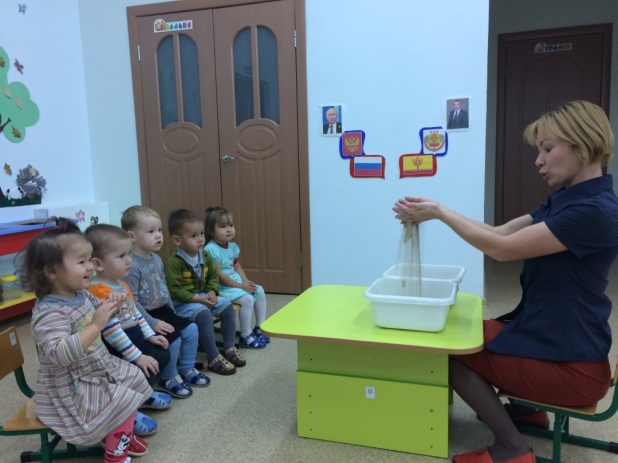 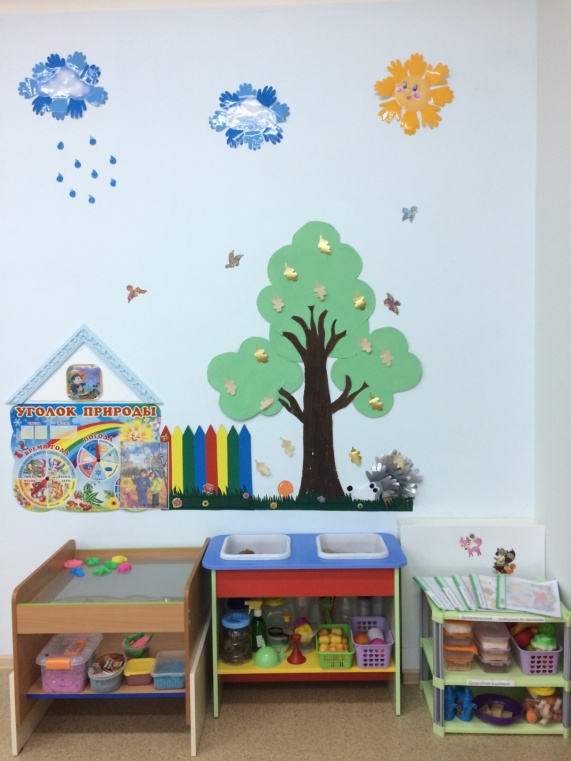 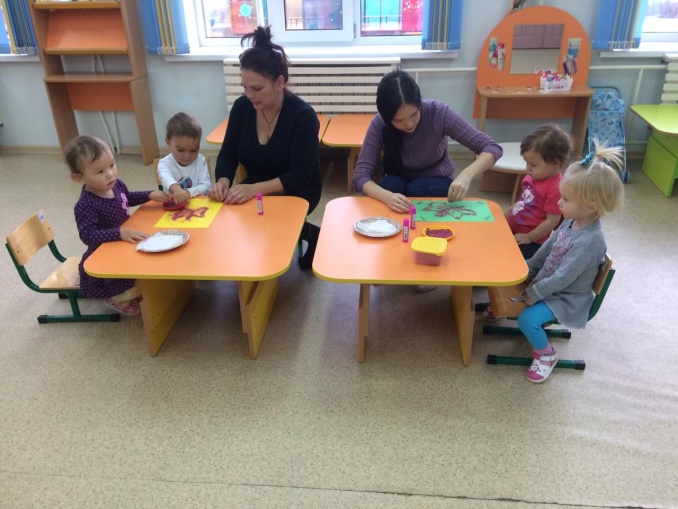 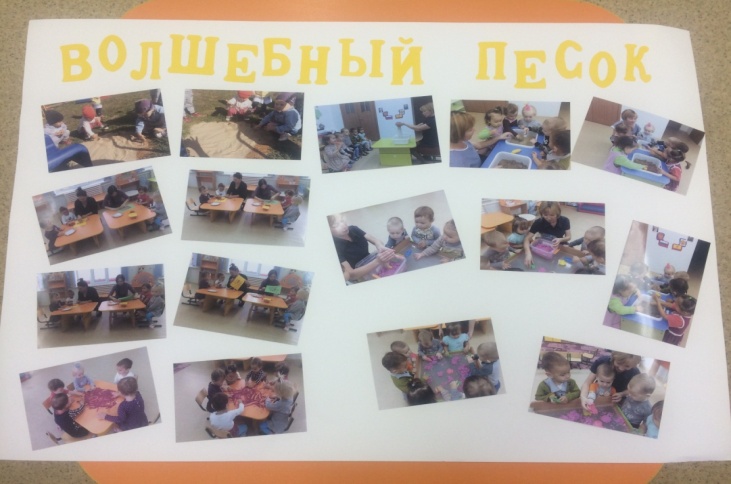 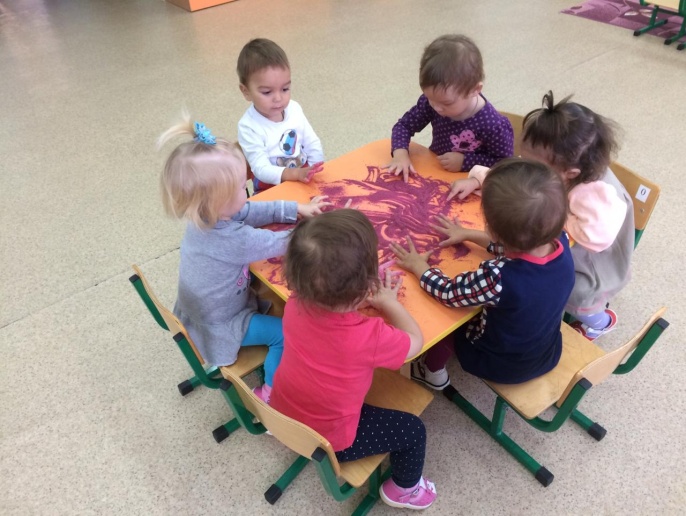 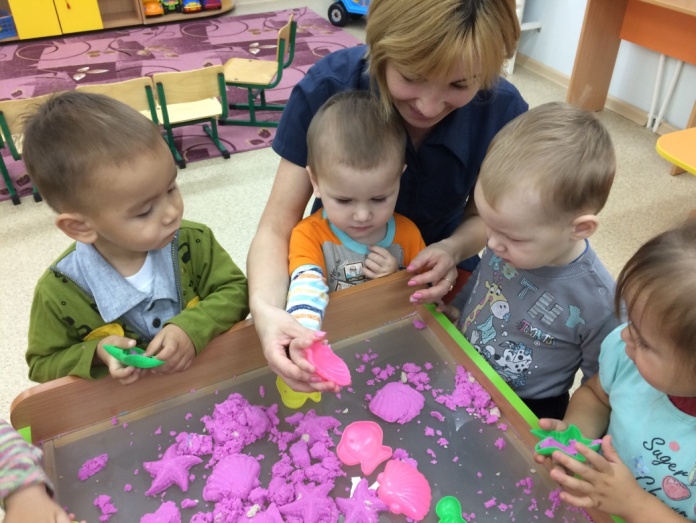 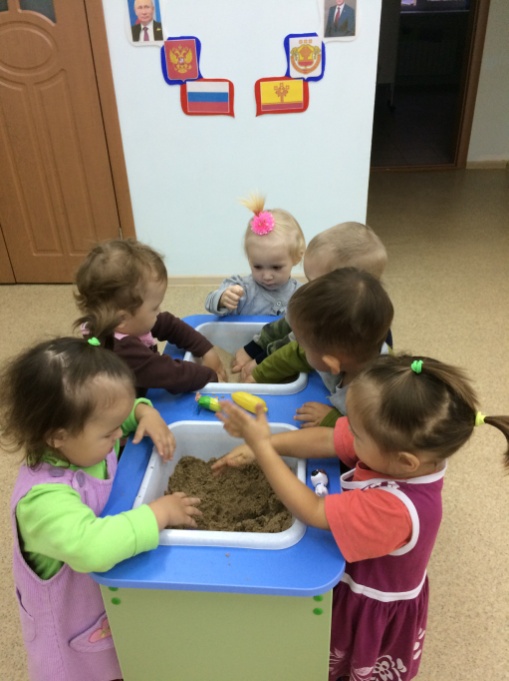 Задачи ПроцедурыРезультатыПодготовительный.1.Определение проблемы.

Наблюдение за играми детей с песком.
Анкетирование родителей.Выявить у детей имеющиеся знания по данной теме.
Определить роль родителей в данном проекте.2. Поиск информации по данной проблеме.Подбор литературы, книг познавательного характера, иллюстраций.
Получение нужной информации по данной проблеме.3. Поиск вариантов  решения проблемы.Формулировка гипотезы.Наличие оптимального варианта решения проблемы.4.Подготовка к осуществлению проекта.Текстовое оформление проекта.
Планирование предстоящей работы.
Подготовка необходимых ресурсов:создание лаборатории в группе;
составление картотеки опытов с песком;
подбор дидактических игр, подвижных игр;
составление конспектов НОД по образовательным областям.
Создание необходимых условий проектной деятельности.Обогатить РППС в группе для реализации проекта.2. Исполнительский.Реализация проекта.Создание необходимых условий для образовательной деятельности.Экспериментальная деятельность (проверка гипотезы)3. Заключительный.Подведение итогов проекта.Анализ полученных данных.
Итоговое мероприятие «Волшебный песок. Изготовление куличиков»
Фотовыставка.Презентация о результатах проектной деятельности.Наименование мероприятийСрокиОтветственныеПодготовительный этапПроблемная ситуация  «Как вылепить угощение из сухого песка?»Рассматривание картины: «Игры детей в песочнице» Наблюдение за играми детей с песком.Анкетирование родителей.22.10.Михайлова Н.П.Подбор литературы, книг познавательного характера, иллюстраций по теме, аудиозаписи.В течении проектаИсполнительский этап
Игра «Сухой песок»Чтение стихотворения «Вот ведерко, вот совок…»Знакомство  с правилами игры в песочнице.
Экспериментальная деятельность  «Песок в сухом виде не сохраняет форму – он рассыпается»
И/у «Песочный дождик»Мастер класс «Рисование цветным  песком».23.10.Михайлова Н.П.Родители группыЧтение стихотворения «Я пеку, пеку, пеку»Наблюдение за дождем (намочил песок)
И/у «Отпечатки рук» (на влажном песке)Экспериментальная деятельность  «Влажный песок сохраняет форму»Знакомство детей с кинетическим песком. Лепка «Морские обитатели» с формочками.
П/игра «Песчинки»24.10.Михайлова Н.П.Игры с кинетическим песком.Рисование детей пальчиками по сухому песку (линии, штрихи, точки) с помощью воспитателя.Экскурсия к песочнице на территории участка.
Игра  малой подвижности   «Угадай, что спрятано в песке»  
Дыхательная гимнастика «Песочный ветер»25.10.Михайлова Н.П.Заключительный этапКонкурс рисунков «Как ребенок  играет с песком» с родителями.Итоговое мероприятие «Волшебный песок. Изготовление куличиков» 
Фотовыставка.26.10.Михайлова Н.П.Родители группы